Supplementary Table. 1 Variation in leaf shapes of soybean genotypes evaluated against B. tabaci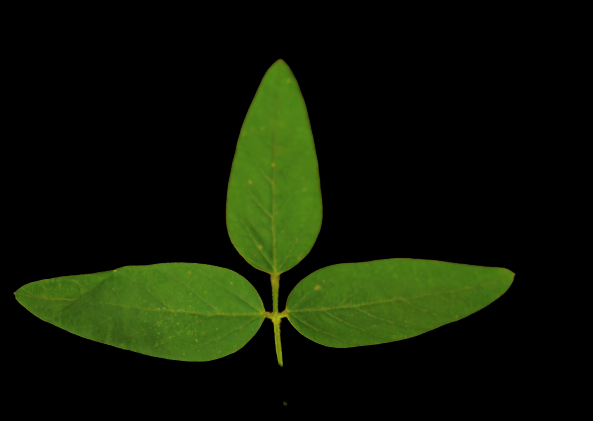 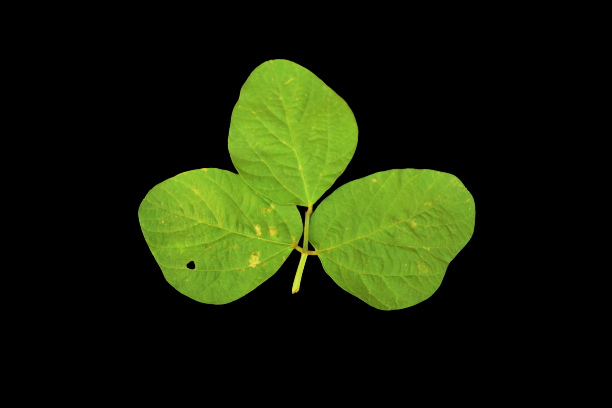 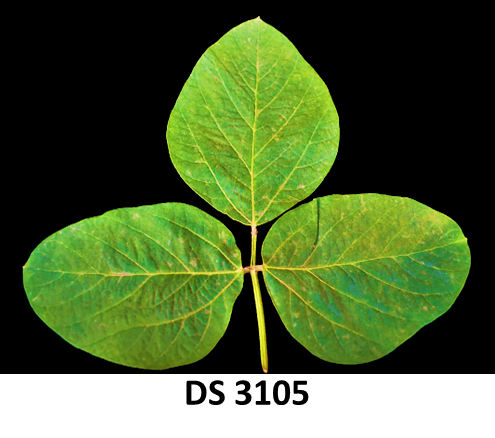 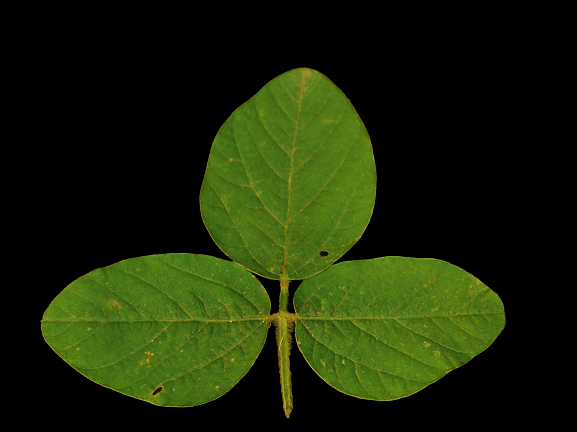 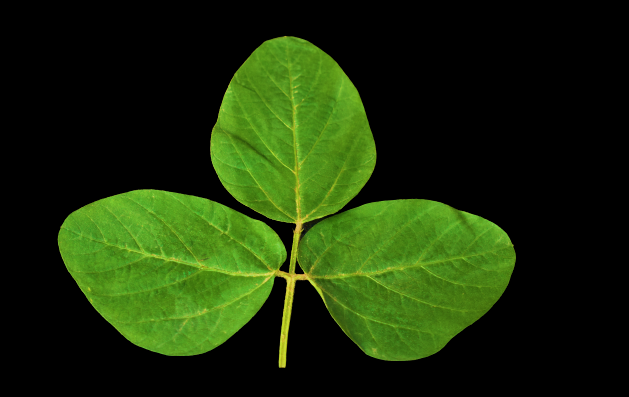 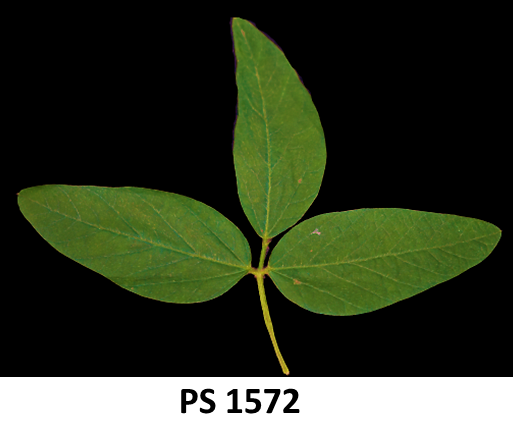 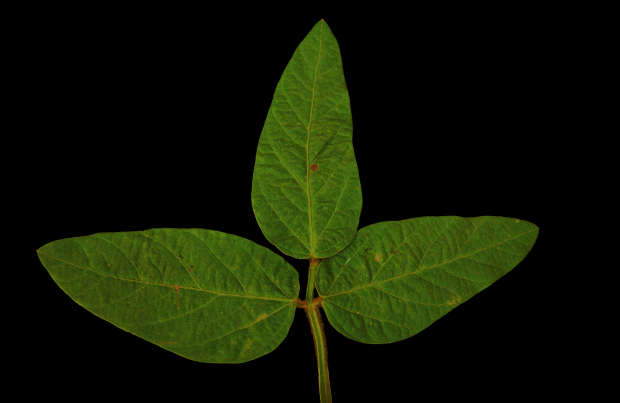 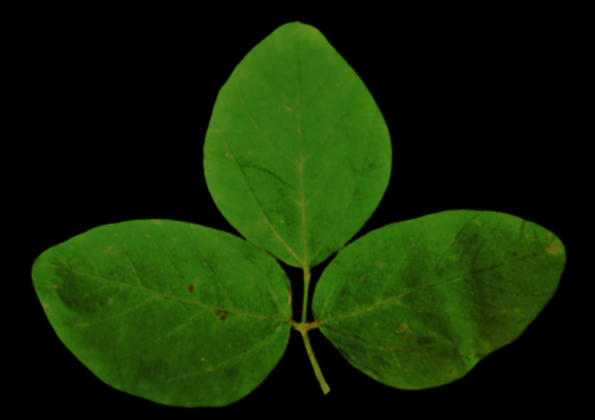 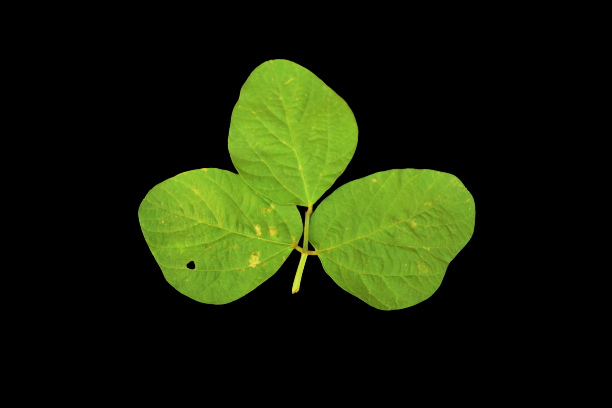 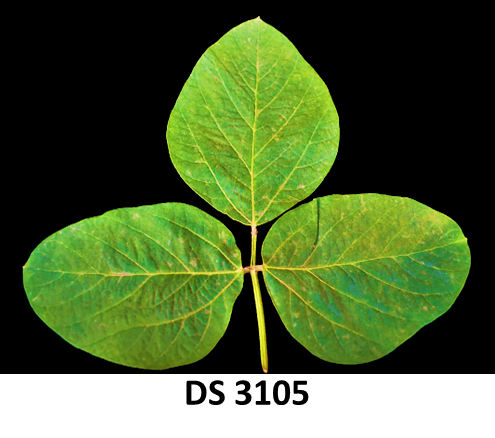 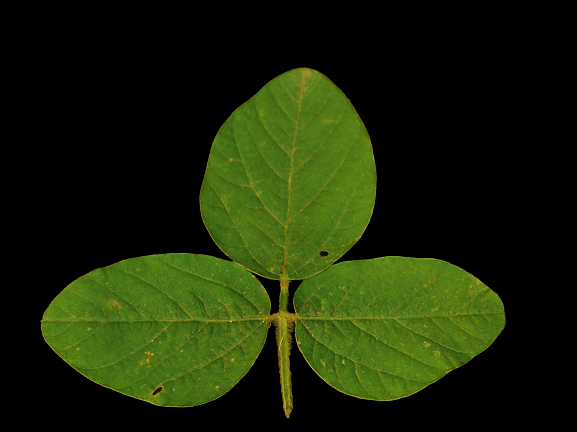 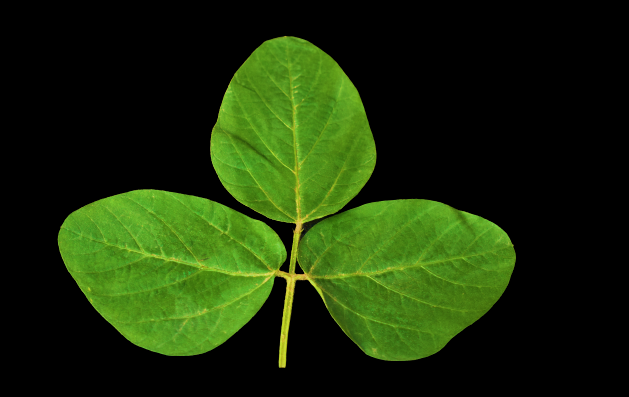 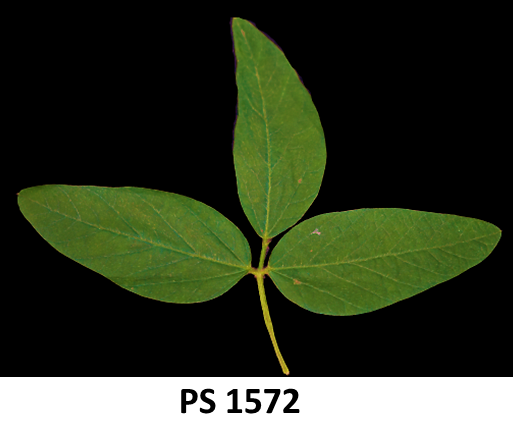 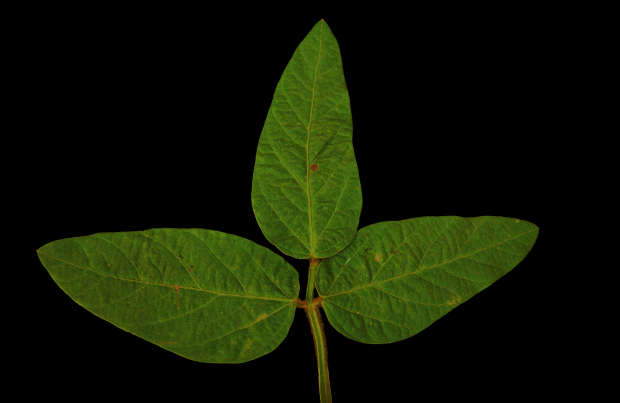 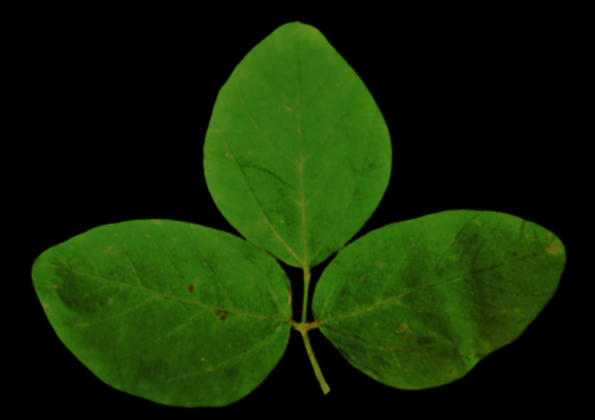 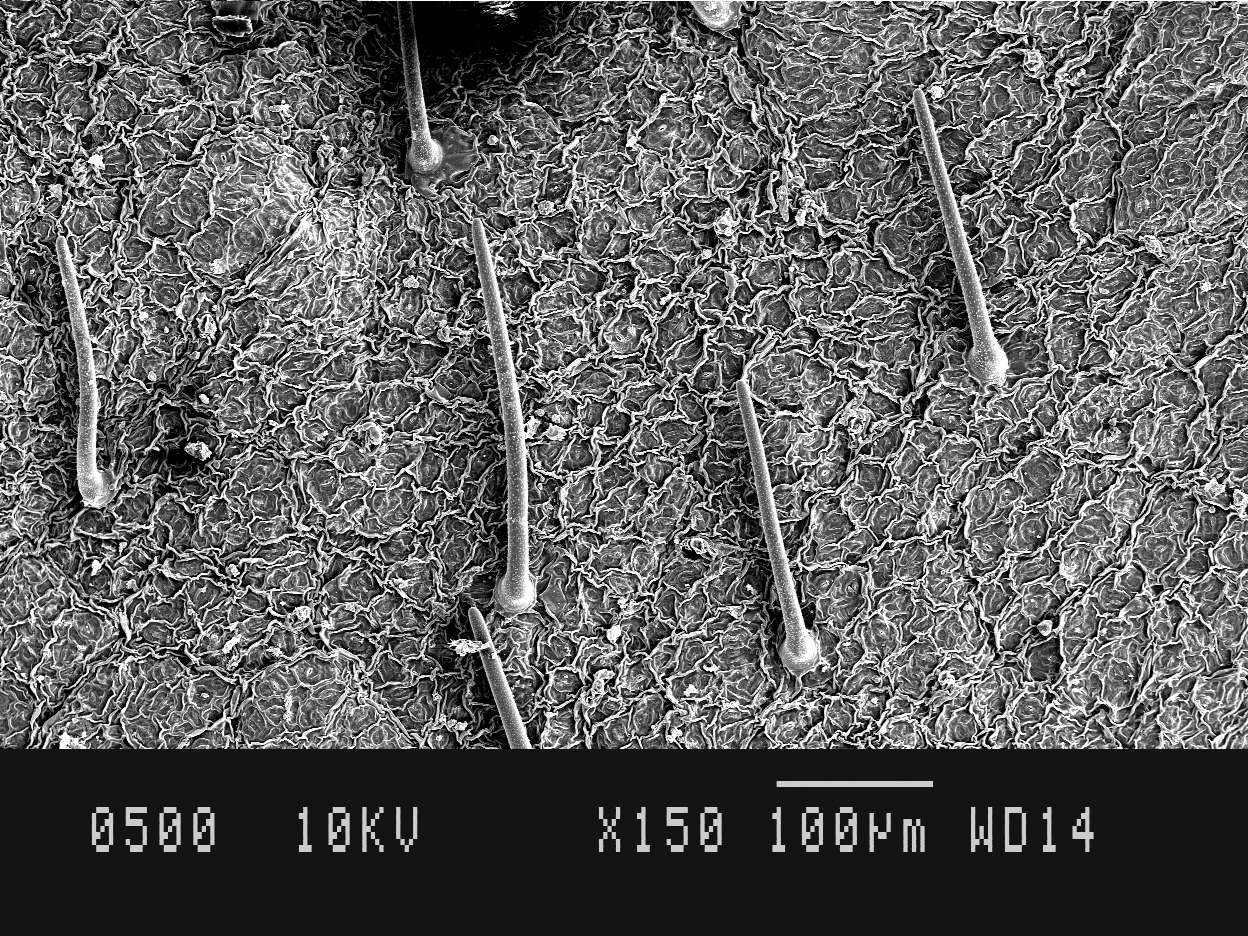 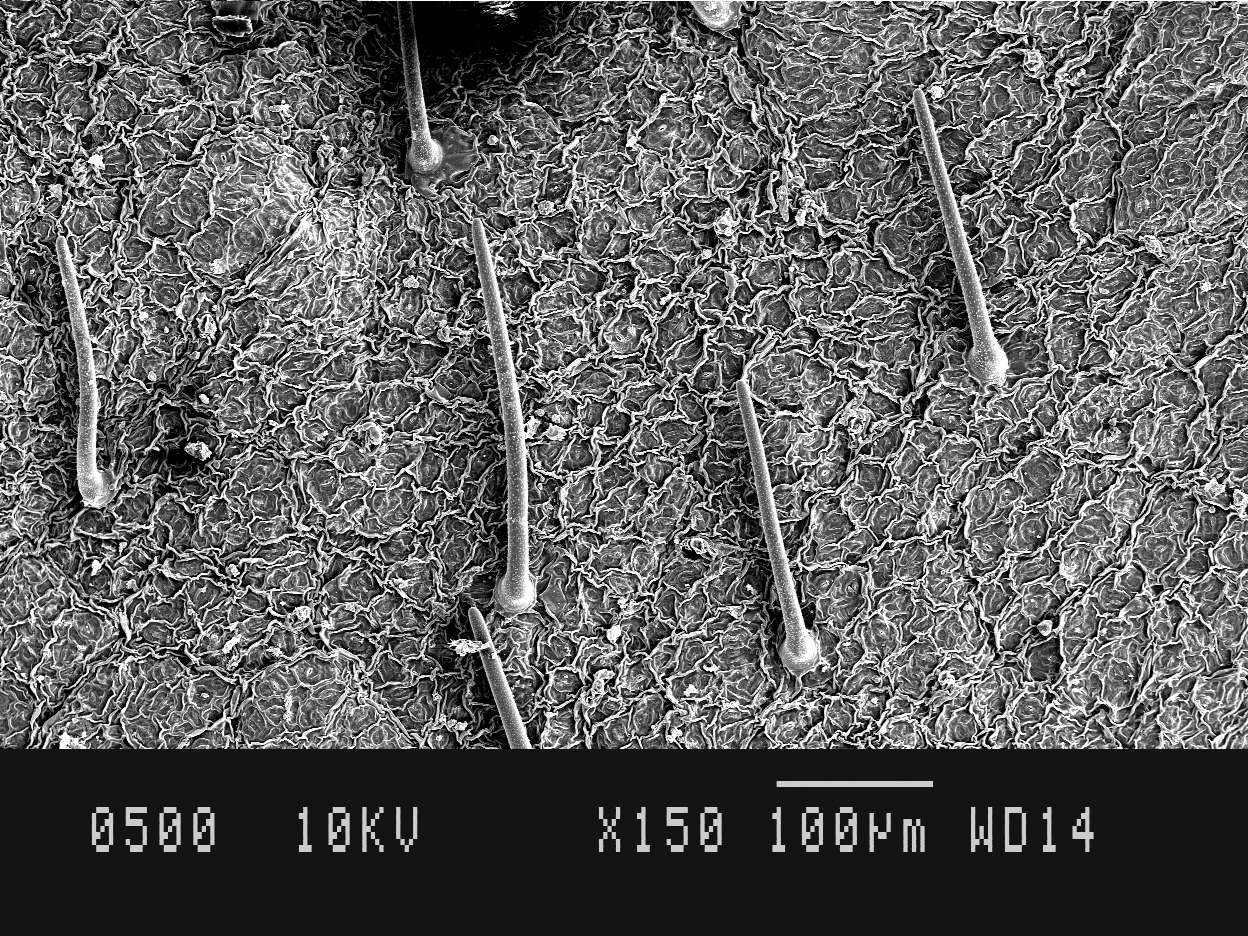 Trichome length and angle in moderately resistant genotype SL 1074 (Length=224 µm, Angle=50°)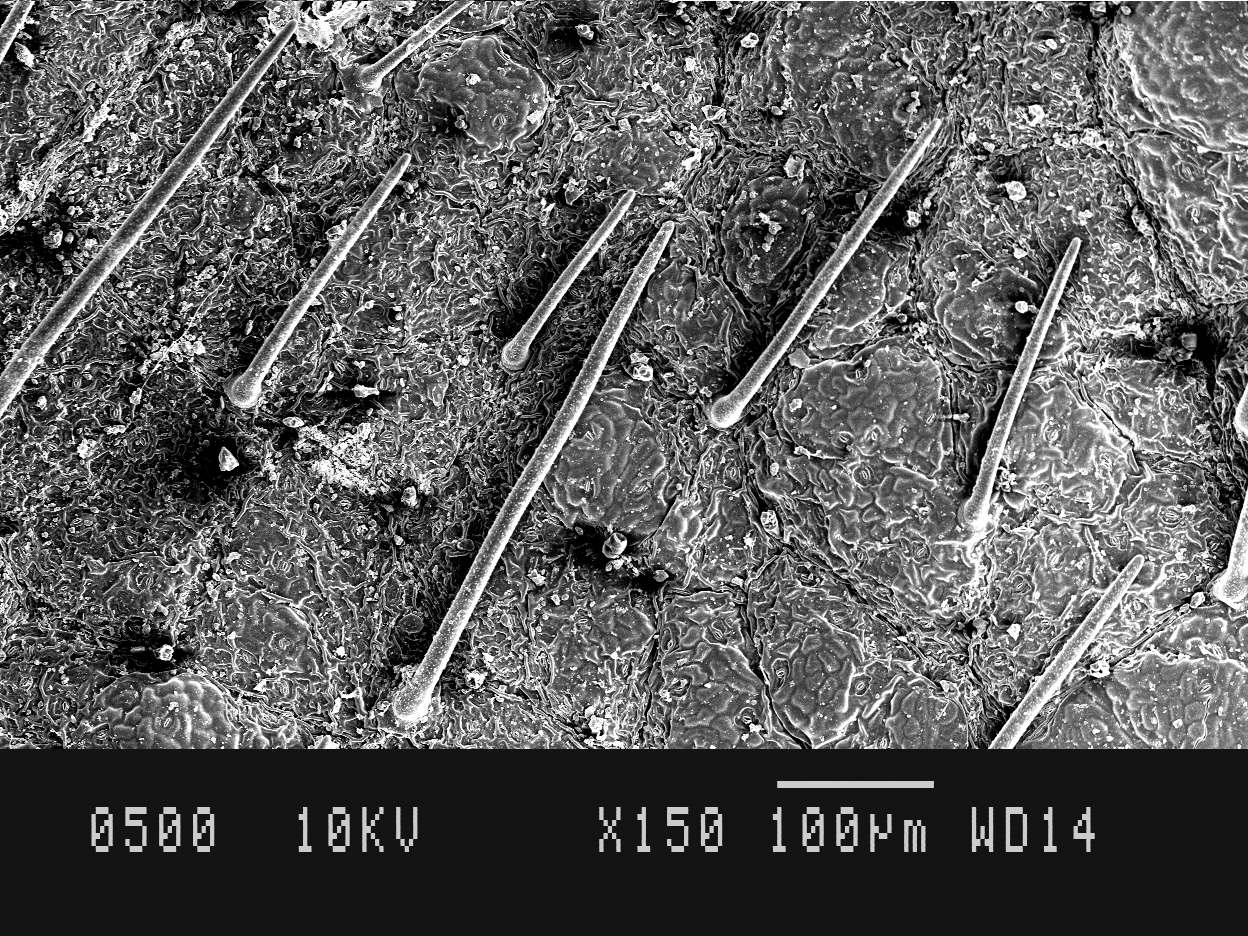  Trichome length and angle in highly susceptible genotype DS 3105 (Length=340 µm, Angle=70°)GenotypeLeaf shapeLeaf colourGrowth habit Response to IB. tabaciDS 3105OvalGreenSemi-errectHSSL 688OvalSlight greenSemi-errectSSL 958OvalGreenSemi-errectSSL 1113OvalGreenSemi-errectSPS 1347LanceolateGreenSemi-errectMSPS 1572LanceolateGreenSemi-errectMSSL 1028LanceolateGreenSemi-errectMRSL 1074Broadly LanceolateGreenSemi-errectMR